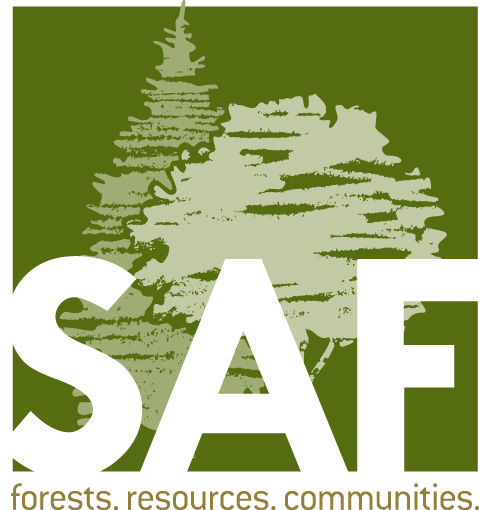 Fellow Nomination/Consent FormNominations are due March 1Fellow nominations are accepted from any SAF member in good standing. All nominations must be submitted via the online submission process. Visit eforester.org/awards for information and to submit a Fellow nomination.Nominee Contact Information/Consent:Nominee’s name:Address:City:							State:			ZIP:Day Phone:						Email:SAF Membership Number:I hereby consent to have my name placed in nomination for Fellow. I have reviewed, find it to be accurate, and hereby approve the accompanying biographical sketch. Signature: _______________________________		Date: _______________________Nominator Contact Information:Nominator’s name:Address:City:							State:			ZIP:Day Phone:						Email:As the nominator, please select which category or categories the nominee should be considered under(see criteria for descriptions): Application of Forestry         Education      Public Policy	 Research	Technology TransferCheck List (your nomination packet must contain the following):The nomination/consent form;Three completed endorsement forms outlining the nominee’s accomplishments;A completed biographical and professional information form or curriculum vitae; andA recent digital photo with a minimum of 300 dpi.Submit all nomination material via the online submission process accessed at eforester.org/awards. Documents will be uploaded individually on the submission site, so do not combine into a single pdf.Questions? Email awards@safnet.org